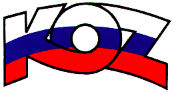 KONFEDERÁCIA ODBOROVÝCH ZVÄZOV SLOVENSKEJ REPUBLIKYMateriál na rokovanieHSR SR 27. 5. 2019       bod 11S T A N O V I S K Ok návrhu nariadenia vlády Slovenskej republiky, ktorým sa ustanovuje výška finančného príspevku na poskytovanie sociálnej služby v zariadeniach  pre fyzické osoby, ktoré sú odkázané na pomoc inej fyzickej osoby, a pre fyzické osoby, ktoré dovŕšili dôchodkový vek na rok 2020Popis návrhuPredložený Návrh nariadenia vlády Slovenskej republiky, ktorým sa ustanovuje výška finančného príspevku na poskytovanie sociálnej služby v zariadeniach  pre fyzické osoby, ktoré sú odkázané na pomoc inej fyzickej osoby, a pre fyzické osoby, ktoré dovŕšili dôchodkový vek, na rok 2020 sa predkladá podľa  § 78a ods. 10 zákona č. 448/2008 Z. z. o sociálnych službách. Zákon ustanovuje určenie výšky finančného príspevku pri poskytovaní pobytovej služby na každý rok nariadením vlády, pričom sumy finančných príspevkov sa ustanovujú ako násobky mesačnej sumy minimálnej mzdy. Výška príspevku pri poskytovaní ambulantnej služby sa vypočíta ako 66,67 % zo sumy finančného príspevku na pobytovú službu.Účelom poskytnutia finančného príspevku zo štátneho rozpočtu na poskytovanie sociálnej služby v zariadeniach podmienených odkázanosťou je spolufinancovanie ekonomicky oprávnených nákladov poskytovateľa sociálnej služby  na mzdy a platy zamestnancov, najviac vo výške, ktorá zodpovedá výške platu podľa osobitného predpisu a poistné na verejné zdravotné poistenie, poistné na sociálne poistenie a povinné príspevky na starobné dôchodkové sporenie platené zamestnávateľom v konkrétnom zariadení sociálnych služieb.Predkladaný návrh nariadenia vlády SR bude mať  negatívny vplyv na štátny rozpočet, konkrétne na kapitolu MPSVR SR, v celkovej výške 15 963 072  (rok 2020). Ide o zvýšenie rozpočtových výdavkov kapitoly MPSVR SR určených na vyplácanie finančných príspevkov na poskytovanie sociálnej služby v  zariadeniach  podmienených odkázanosťou podľa § 71 ods. 6 a § 78a zákona.Návrh nariadenia vlády SR nadobudne účinnosť 1. januára 2020.Návrh nariadenia vlády SR sa na rokovanie HSR predkladá bez rozporov.Stanovisko KOZ SR2.1 V rámci medzirezortného pripomienkového konania k predloženému Návrhu nariadenia vlády SR nemala KOZ SR pripomienky.2.2 K Návrhu nariadenia vlády SR predloženému na rokovanie HSR SR nemá KOZ SR pripomienky.Závery a odporúčaniaKOZ SR odporúča Návrh nariadenia vlády Slovenskej republiky, ktorým sa ustanovuje výška finančného príspevku na poskytovanie sociálnej služby v zariadeniach  pre fyzické osoby, ktoré sú odkázané na pomoc inej fyzickej osoby, a pre fyzické osoby, ktoré dovŕšili dôchodkový vek, na rok 2020 na ďalšie legislatívne konanie.